南亞技術學院幼兒保育系見習學生聯絡資料*此份資料填妥後,列印三份,轉交見習機構、見習指導老師及系辦公室南亞技術學院幼兒保育系見習學生個人資料表＊若欄位及表格不敷使用，請自行調整南亞技術學院幼兒保育系見習觀察與省思＊若欄位及表格不敷使用，請自行調整南亞技術學院幼兒保育系基本教學活動設計與實施南亞技術學院幼兒保育系 見習會議記錄表見習結束後，將會議記錄表按日期順序置於見習總報告內一起裝訂。南亞技術學院幼兒保育系見習總心得報告＊若欄位及表格不敷使用，請自行調整南亞技術學院幼兒保育系(28)見習總報告(28)見習機構名稱(32)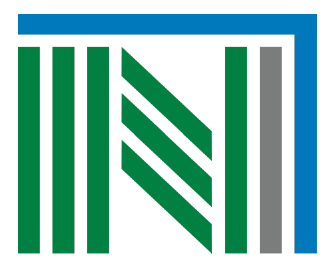 (18)中華民國    年     月 (16)目  錄一、個人基本資料表………………………………………………………二、見習觀察與省思………………………………………………………三、基本教學活動計畫與實施……………………………………………四、見習會議記錄…………………………………………………………五、見習總心得報告………………………………………………………六、見習簽到表……………………………..…………………………….南亞技術學院幼兒保育系                       見習成績評量表     （園所見習輔導教師使用）南亞技術學院幼兒保育系見習指導老師見習成績記錄表見習指導老師簽名:                          系主任簽名:南亞技術學院幼兒保育系見習簽到表學生姓名：                                  學    號：                         見習機構：                                  見習班級：                         說明：請見習生每次應確實簽到/退，並請見習輔導老師簽名確認。 ＊若欄位及表格不敷使用，請自行調整南亞技術學院幼兒保育系  學生見習請假單                                                     第一聯：見習機構備存----------------------------------------------------------------------------------------------------------------南亞技術學院幼兒保育系  學生見習請假單                                                     第二聯：指導老師存查-------------------------------------------------------------------------------------------------------南亞技術學院幼兒保育系  學生見習請假單                                                     第三聯：學生自存南亞技術學院幼兒保育系學生補見習證明單填單日期：　　年　　月　　日                                                                              第一聯：指導老師存查……………………………………………………………………………南亞技術學院幼兒保育系學生補見習證明單填單日期：　　年　　月　　日                                                                                           第二聯：學生自存南亞技術學院幼兒保育系學生見習團體意外保險切結書學生        就讀   年   班因已投保「                   」 保險(請註明保險種類及案號)，故自願不參加本系要求見習同學投保之團體意外保險，如有任何意外，由本人自行負責。             立書人：          簽名蓋章             家  長：          簽名蓋章中華民國   年   月   日（本聯系上存查）-----------------------------------------------------------------------------南亞技術學院幼兒保育系學生見習團體意外保險切結書學生        就讀   年   班因已投保「                   」 保險(請註明保險種類及案號)，故自願不參加本系要求見習同學投保之團體意外保險，如有任何意外，由本人自行負責。              立書人：          簽名蓋章              家  長：          簽名蓋章中華民國   年   月   日（此聯本人存查）南亞技術學院108學年度學生校外見習家長同意書茲同意敝子弟           ，為增加職場實務知能及適應力，以提升未來之就業競爭力，參加自民國   年    月    日至民國  年  月   日之校外見習課程。                                    敝子弟將遵守校方及見習機構的相關規定，學校已幫學生投保見習意外保險。若在見習體驗期間發生任何意外危險，願依此意外保險內容及學生平安保險進行理賠，超出之部份則自行承擔。此   致南亞技術學院幼兒保育系家長姓名：           (簽章)聯絡地址：                          聯絡電話：(  )學生姓名：中       華       民        國      年     月    日南亞技術學院幼兒保育系幼兒園教保見習相關表格見習園所名稱名稱園長姓名園長姓名見習園所電話電話地    址地    址學校指導教師姓名姓名電    話電    話學校指導教師e-maile-mail見    習    生    連    絡    資     料見    習    生    連    絡    資     料見    習    生    連    絡    資     料見    習    生    連    絡    資     料見    習    生    連    絡    資     料見    習    生    連    絡    資     料見    習    生    連    絡    資     料見    習    生    連    絡    資     料見    習    生    連    絡    資     料見    習    生    連    絡    資     料見    習    生    連    絡    資     料班別班別學號學號姓名實習班級實習班級電話電話手機姓 名照片粘貼處班 級照片粘貼處學 號照片粘貼處見習時間民國      年      月       日至民國     年      月      日每週 ______________見習，共計5天。民國      年      月       日至民國     年      月      日每週 ______________見習，共計5天。連絡電話緊急聯絡人姓名：                關係：               聯絡電話：姓名：                關係：               聯絡電話：見習指導老師：見習指導老師：見習指導老師：簡要自述(包含個性、學習/工讀經歷、對見習的期待或預期見習成效等)：簡要自述(包含個性、學習/工讀經歷、對見習的期待或預期見習成效等)：簡要自述(包含個性、學習/工讀經歷、對見習的期待或預期見習成效等)：見習生姓名學號輔導老師見習園所見習班別日期請勾選觀察項目並詳細描述(至少選擇2項)：□觀課記錄：老師教學方式或活動設計的觀察及幼兒的反應、對於自己活動設計與未來教學的省思。□班級經營：老師管理幼兒的方法、遇到幼兒有問題時老師的處理方式，自我省思。□學習環境規劃：學習區規畫、布置的特色，幼兒如何使用學習區，老師在學習區扮演的角色，自我省思。□幼兒行為：幼兒發生哪些事件，過程為何?老師如何處理?幼兒的反應為何?自我省思。□其他請勾選觀察項目並詳細描述(至少選擇2項)：□觀課記錄：老師教學方式或活動設計的觀察及幼兒的反應、對於自己活動設計與未來教學的省思。□班級經營：老師管理幼兒的方法、遇到幼兒有問題時老師的處理方式，自我省思。□學習環境規劃：學習區規畫、布置的特色，幼兒如何使用學習區，老師在學習區扮演的角色，自我省思。□幼兒行為：幼兒發生哪些事件，過程為何?老師如何處理?幼兒的反應為何?自我省思。□其他請勾選觀察項目並詳細描述(至少選擇2項)：□觀課記錄：老師教學方式或活動設計的觀察及幼兒的反應、對於自己活動設計與未來教學的省思。□班級經營：老師管理幼兒的方法、遇到幼兒有問題時老師的處理方式，自我省思。□學習環境規劃：學習區規畫、布置的特色，幼兒如何使用學習區，老師在學習區扮演的角色，自我省思。□幼兒行為：幼兒發生哪些事件，過程為何?老師如何處理?幼兒的反應為何?自我省思。□其他請勾選觀察項目並詳細描述(至少選擇2項)：□觀課記錄：老師教學方式或活動設計的觀察及幼兒的反應、對於自己活動設計與未來教學的省思。□班級經營：老師管理幼兒的方法、遇到幼兒有問題時老師的處理方式，自我省思。□學習環境規劃：學習區規畫、布置的特色，幼兒如何使用學習區，老師在學習區扮演的角色，自我省思。□幼兒行為：幼兒發生哪些事件，過程為何?老師如何處理?幼兒的反應為何?自我省思。□其他請勾選觀察項目並詳細描述(至少選擇2項)：□觀課記錄：老師教學方式或活動設計的觀察及幼兒的反應、對於自己活動設計與未來教學的省思。□班級經營：老師管理幼兒的方法、遇到幼兒有問題時老師的處理方式，自我省思。□學習環境規劃：學習區規畫、布置的特色，幼兒如何使用學習區，老師在學習區扮演的角色，自我省思。□幼兒行為：幼兒發生哪些事件，過程為何?老師如何處理?幼兒的反應為何?自我省思。□其他請勾選觀察項目並詳細描述(至少選擇2項)：□觀課記錄：老師教學方式或活動設計的觀察及幼兒的反應、對於自己活動設計與未來教學的省思。□班級經營：老師管理幼兒的方法、遇到幼兒有問題時老師的處理方式，自我省思。□學習環境規劃：學習區規畫、布置的特色，幼兒如何使用學習區，老師在學習區扮演的角色，自我省思。□幼兒行為：幼兒發生哪些事件，過程為何?老師如何處理?幼兒的反應為何?自我省思。□其他見習生姓名見習指導老師見習園所見習輔導老師見習班別活動實施日期      年      月       日教學活動方式□說故事□帶手指搖□其他教學活動□說故事□帶手指搖□其他教學活動活動進行時間約      分鐘活動名稱幼兒年齡□幼幼班  □小班 □中班    □大班       □混齡班活動資源學習指標活 動 內 容活 動 內 容活 動 內 容活 動 內 容活動歷程照片(至少1張)活動歷程照片(至少1張)活動歷程照片(至少1張)活動歷程照片(至少1張)活動歷程照片(至少1張)1.請徵求同意再拍照，盡量避免正面拍到幼兒2.以拍攝教學活動與師生互動之過程為主1.請徵求同意再拍照，盡量避免正面拍到幼兒2.以拍攝教學活動與師生互動之過程為主1.請徵求同意再拍照，盡量避免正面拍到幼兒2.以拍攝教學活動與師生互動之過程為主1.請徵求同意再拍照，盡量避免正面拍到幼兒2.以拍攝教學活動與師生互動之過程為主1.請徵求同意再拍照，盡量避免正面拍到幼兒2.以拍攝教學活動與師生互動之過程為主見習輔導老師的建議： 見習輔導老師的建議： 見習輔導老師的建議： 見習輔導老師的建議： 見習輔導老師的建議： 教學省思與檢討：(反思教學過程中幼兒對於教學活動的參與度與回應？以及從學習指標的選用、活動內容規劃適切性以及你認為可改進之處等)教學省思與檢討：(反思教學過程中幼兒對於教學活動的參與度與回應？以及從學習指標的選用、活動內容規劃適切性以及你認為可改進之處等)教學省思與檢討：(反思教學過程中幼兒對於教學活動的參與度與回應？以及從學習指標的選用、活動內容規劃適切性以及你認為可改進之處等)教學省思與檢討：(反思教學過程中幼兒對於教學活動的參與度與回應？以及從學習指標的選用、活動內容規劃適切性以及你認為可改進之處等)教學省思與檢討：(反思教學過程中幼兒對於教學活動的參與度與回應？以及從學習指標的選用、活動內容規劃適切性以及你認為可改進之處等)見習輔導老師簽章見習輔導老師簽章見習指導老師簽章見習指導老師簽章時間  年  月  日(星期    )  年  月  日(星期    )   時   分   時   分   時   分   時   分地點此欄填寫見習單位此欄填寫見習單位紀錄主席出席人員輔導老師：輔導老師：輔導老師：輔導老師：指導老師：指導老師：指導老師：出席人員出席人員輔導/指導內容輔導/指導內容輔導/指導內容輔導/指導內容輔導/指導內容輔導/指導內容輔導/指導內容輔導/指導內容照片1照片1照片1照片1照片2照片2照片2照片2照片1說明：照片1說明：照片1說明：照片1說明：照片2說明：照片2說明：照片2說明：照片2說明：見習輔導老師簽名見習輔導老師簽名見習輔導老師簽名見習輔導老師簽名見習指導老師簽名見習指導老師簽名見習指導老師簽名見習指導老師簽名見習園所園長或園主任見習生姓名學號我對見習園所的觀察與認識我對見習園所的觀察與認識我對見習園所的觀察與認識我對見習園所的觀察與認識園所簡介園所環境介紹（請附照片）幼兒園教育見習期間我在專業成長上的學習心得幼兒園教育見習期間我在專業成長上的學習心得幼兒園教育見習期間我在專業成長上的學習心得幼兒園教育見習期間我在專業成長上的學習心得對於教保、教學、行政等方面的認識與收穫。自己在人際互動、專業知能上的成長，和尚需努力學習的地方。見習指導老師:班級:學號:學生姓名:見習機構見習班級學號姓名見習日期____年____月____日至____年____月____日____年____月____日至____年____月____日____年____月____日至____年____月____日見習輔導老師項目項目百分比參考內容參考內容成績學習態度學習態度25％1.能虛心求教、學習態度認真。2.具備自動自發、積極主動的精神。3.具有責任感。4.儀容整齊，舉止端莊。1.能虛心求教、學習態度認真。2.具備自動自發、積極主動的精神。3.具有責任感。4.儀容整齊，舉止端莊。人際關係與溝通能力人際關係與溝通能力10％1.運用有效的溝通技巧，表達想法。2.能設身處地為他人著想。3.態度親切和善，時常面帶笑容。4.能與機構人員保持良好的互動關係。1.運用有效的溝通技巧，表達想法。2.能設身處地為他人著想。3.態度親切和善，時常面帶笑容。4.能與機構人員保持良好的互動關係。教保專業的基本素養教保專業的基本素養30％會觀察現場教保相關工作的實際狀況。會協助教保相關工作。有基礎的專業知能和教學基本技巧。4.遇到教保相關問題會適當求助或解決。5.具備幼保專業倫理道德的理念與態度。會觀察現場教保相關工作的實際狀況。會協助教保相關工作。有基礎的專業知能和教學基本技巧。4.遇到教保相關問題會適當求助或解決。5.具備幼保專業倫理道德的理念與態度。教保專業的基本素養教保專業的基本素養10%基本教學活動設計與實施能力基本教學活動設計與實施能力與幼兒相處能力與幼兒相處能力15％1.能主動關心幼兒與幼兒建立良好關係。2.能平視幼兒並正向回應幼兒語言。3.能運用適當詞彙與幼兒溝通。4.具備親和力。 1.能主動關心幼兒與幼兒建立良好關係。2.能平視幼兒並正向回應幼兒語言。3.能運用適當詞彙與幼兒溝通。4.具備親和力。 出缺席狀況出缺席狀況10％包括遲到、早退、無故缺席、未經請假自行變更見習時間或未參與機構舉辦活動及會議等。包括遲到、早退、無故缺席、未經請假自行變更見習時間或未參與機構舉辦活動及會議等。總        分總        分100％100％100％見習單位輔導老師簽章見習單位輔導老師簽章評     語評     語見習單位主管簽章見習單位主管簽章見習機構班級座號姓名見習機構評量分數40%本系見習指導老師評量分數60%本系見習指導老師評量分數60%本系見習指導老師評量分數60%本系見習指導老師評量分數60%見習機構班級座號姓名見習機構評量分數40%見習觀察與省思40%基本教學活動10%見習總報告 30%學習態度20%總分日期星期實到時間實到時間實退時間見習輔導老師簽名備註   月   日    時    分    時    分    時    分   月   日    時    分    時    分    時    分   月   日    時    分    時    分    時    分   月   日    時    分    時    分    時    分   月   日    時    分    時    分    時    分   月   日    時    分    時    分    時    分   月   日    時    分    時    分    時    分   月   日    時    分    時    分    時    分   月   日    時    分    時    分    時    分   月   日    時    分    時    分    時    分遲到                次     事假                次      曠職               次                         遲到                次     事假                次      曠職               次                         遲到                次     事假                次      曠職               次                         遲到                次     事假                次      曠職               次                         遲到                次     事假                次      曠職               次                         遲到                次     事假                次      曠職               次                         遲到                次     事假                次      曠職               次                         早退                次     病假                次      其它               次                      早退                次     病假                次      其它               次                      早退                次     病假                次      其它               次                      早退                次     病假                次      其它               次                      早退                次     病假                次      其它               次                      早退                次     病假                次      其它               次                      早退                次     病假                次      其它               次                      單位主管簽章：　單位主管簽章：　　         日期：　         日期：附註：見習生出席狀況異常時，請於備註欄上註明。附註：見習生出席狀況異常時，請於備註欄上註明。附註：見習生出席狀況異常時，請於備註欄上註明。附註：見習生出席狀況異常時，請於備註欄上註明。附註：見習生出席狀況異常時，請於備註欄上註明。附註：見習生出席狀況異常時，請於備註欄上註明。附註：見習生出席狀況異常時，請於備註欄上註明。姓      名見習機構班      級學     號假      別證明文件事      由時      間自   年   月   日   時起至   年   月   日   時止， 共   日   時自   年   月   日   時起至   年   月   日   時止， 共   日   時自   年   月   日   時起至   年   月   日   時止， 共   日   時自   年   月   日   時起至   年   月   日   時止， 共   日   時自   年   月   日   時起至   年   月   日   時止， 共   日   時補見習時間自   年   月   日   時起至   年   月   日   時止， 共   日   時自   年   月   日   時起至   年   月   日   時止， 共   日   時自   年   月   日   時起至   年   月   日   時止， 共   日   時自   年   月   日   時起至   年   月   日   時止， 共   日   時自   年   月   日   時起至   年   月   日   時止， 共   日   時園      所單位主管園    所輔導老師學    校指導教師姓      名見習機構班      級學     號假      別證明文件事      由時      間自   年   月   日   時起至   年   月   日   時止， 共   日   時自   年   月   日   時起至   年   月   日   時止， 共   日   時自   年   月   日   時起至   年   月   日   時止， 共   日   時自   年   月   日   時起至   年   月   日   時止， 共   日   時自   年   月   日   時起至   年   月   日   時止， 共   日   時補見習時間自   年   月   日   時起至   年   月   日   時止， 共   日   時自   年   月   日   時起至   年   月   日   時止， 共   日   時自   年   月   日   時起至   年   月   日   時止， 共   日   時自   年   月   日   時起至   年   月   日   時止， 共   日   時自   年   月   日   時起至   年   月   日   時止， 共   日   時園      所單位主管園    所輔導老師學    校指導教師姓      名見習機構班      級學     號假      別證明文件事      由時      間自   年   月   日   時起至   年   月   日   時止， 共   日   時自   年   月   日   時起至   年   月   日   時止， 共   日   時自   年   月   日   時起至   年   月   日   時止， 共   日   時自   年   月   日   時起至   年   月   日   時止， 共   日   時自   年   月   日   時起至   年   月   日   時止， 共   日   時補見習時間自   年   月   日   時起至   年   月   日   時止， 共   日   時自   年   月   日   時起至   年   月   日   時止， 共   日   時自   年   月   日   時起至   年   月   日   時止， 共   日   時自   年   月   日   時起至   年   月   日   時止， 共   日   時自   年   月   日   時起至   年   月   日   時止， 共   日   時園      所單位主管園    所輔導老師學    校指導教師姓　　名學　　制班　　別　　　　年　　　　班學    號原請假日期假　　別補見習機構補見習起迄日期補見習起迄日期補見習起迄日期合計時數備註　　年　　月　　日至　　年　　月　　日　　年　　月　　日至　　年　　月　　日　　年　　月　　日至　　年　　月　　日　　年　　月　　日至　　年　　月　　日　　年　　月　　日至　　年　　月　　日　　年　　月　　日至　　年　　月　　日　　年　　月　　日至　　年　　月　　日　　年　　月　　日至　　年　　月　　日　　年　　月　　日至　　年　　月　　日指導老師簽章指導老師簽章見習機構簽章見習機構簽章見習機構簽章姓　　名學　　制班　　別　　　　年　　　　班學    號原請假日期假　　別補見習機構補見習起迄日期補見習起迄日期補見習起迄日期合計時數備註　　年　　月　　日至　　年　　月　　日　　年　　月　　日至　　年　　月　　日　　年　　月　　日至　　年　　月　　日　　年　　月　　日至　　年　　月　　日　　年　　月　　日至　　年　　月　　日　　年　　月　　日至　　年　　月　　日　　年　　月　　日至　　年　　月　　日　　年　　月　　日至　　年　　月　　日　　年　　月　　日至　　年　　月　　日指導老師簽章指導老師簽章見習機構簽章見習機構簽章見習機構簽章